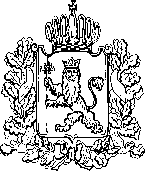 АДМИНИСТРАЦИЯ ВЛАДИМИРСКОЙ ОБЛАСТИПРАВЛЕНИЕ ДЕПАРТАМЕНТА ЦЕН И ТАРИФОВПОСТАНОВЛЕНИЕ08.12.2016						                                                       № 43/33О тарифах на горячую воду в открытых системах теплоснабжения(горячего водоснабжения) В соответствии с Федеральным законом от 27.07.2010 № 190-ФЗ «О теплоснабжении», постановлением Правительства Российской Федерации от 22.10.2012 № 1075 «О ценообразовании в сфере теплоснабжения», Методическими указаниями по расчету регулируемых цен (тарифов) в сфере теплоснабжения, утвержденными приказом Федеральной службы по тарифам от 13.06.2013 № 760-э, департамент цен и тарифов администрации Владимирской области  п о с т а н о в л я е т:  Установить тарифы на горячую воду в открытых системах теплоснабжения (горячего водоснабжения) ООО «Суздальтеплосбыт», г. Суздаль, c календарной разбивкой:- с 01 января 2017 года по 30 июня 2017 года согласно приложению № 1;- с 01 июля 2017 года по 31 декабря 2017 года согласно приложению № 2.2. Тарифы, установленные в пункте 1 настоящего постановления действуют: - с 01 января 2017 года по 30 июня 2017 года; - с 01 июля 2017 года по 31 декабря 2017 года.3. Настоящее постановление подлежит официальному опубликованию в средствах массовой информации.Заместитель председателя правлениядепартамента цен и тарифовадминистрации Владимирской области                                            М. С. НовоселоваТарифы на горячую воду в открытых системах теплоснабжения (горячего водоснабжения) от котельных ул. Промышленная и ул. Лесная<*> Выделяется в целях реализации пункта 6 статьи 168 Налогового кодекса Российской Федерации (часть вторая)Тарифы на горячую воду в открытых системах теплоснабжения (горячего водоснабжения) от котельных ул. Промышленная и ул. Лесная<*> Выделяется в целях реализации пункта 6 статьи 168 Налогового кодекса Российской Федерации (часть вторая)Приложение № 1к постановлению департаментацен и тарифов администрацииВладимирской областиот 08.12.2016 № 43/33№
п/пНаименование
регулируемой организацииКомпонент
на теплоноситель, руб./куб. мКомпонент на тепловую энергиюКомпонент на тепловую энергию№
п/пНаименование
регулируемой организацииКомпонент
на теплоноситель, руб./куб. мОдноставочный, 
руб./ГкалОдноставочный, 
руб./Гкал1ООО «Суздальтеплосбыт», г. СуздальДля потребителей (без учёта НДС)Для потребителей (без учёта НДС)Для потребителей (без учёта НДС)1ООО «Суздальтеплосбыт», г. Суздаль54,1054,102 086,391ООО «Суздальтеплосбыт», г. СуздальНаселение (компоненты указываются с учётом НДС) *Население (компоненты указываются с учётом НДС) *Население (компоненты указываются с учётом НДС) *1ООО «Суздальтеплосбыт», г. Суздаль63,8463,842 461,94Приложение № 2к постановлению департаментацен и тарифов администрацииВладимирской областиот 08.12.2016 № 43/33№
п/пНаименование
регулируемой организацииКомпонент
на теплоноситель, руб./куб. мКомпонент на тепловую энергиюКомпонент на тепловую энергию№
п/пНаименование
регулируемой организацииКомпонент
на теплоноситель, руб./куб. мОдноставочный, 
руб./ГкалОдноставочный, 
руб./Гкал1ООО «Суздальтеплосбыт», г. СуздальДля потребителей (без учёта НДС)Для потребителей (без учёта НДС)Для потребителей (без учёта НДС)1ООО «Суздальтеплосбыт», г. Суздаль58,8858,882 472,351ООО «Суздальтеплосбыт», г. СуздальНаселение (компоненты указываются с учётом НДС) *Население (компоненты указываются с учётом НДС) *Население (компоненты указываются с учётом НДС) *1ООО «Суздальтеплосбыт», г. Суздаль69,4869,482 917,37